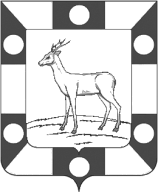 Администрациягородского ПОСЕЛЕНИЯ Петра дубрава МУНИЦИПАЛЬНОГО РАЙОНА Волжский САМАРСКОЙ ОБЛАСТИПОСТАНОВЛЕНИЕот 16.04.2019г. № 103О предоставлении разрешения на условно разрешенные виды использования земельного участка с кадастровым номером: 63:17:0302010:1424Рассмотрев заключение комиссии по подготовке ПЗЗ,   в соответствии со ст. 39 Градостроительного кодекса Российской Федерации, Федеральным законом от 06.10.2003 № 131-ФЗ «Об общих принципах организации местного самоуправления в Российской Федерации», руководствуясь Уставом городского поселения Петра Дубрава муниципального района Волжский Самарской области, Правилами землепользования и застройки городского поселения Петра Дубрава муниципального района Волжский Самарской области, утвержденными решением Собрания представителей городского поселения Петра Дубрава муниципального района Волжский Самарской области от 24.12.2013 № 122, ПОСТАНОВЛЯЕТ:Предоставить разрешение на условно разрешенные виды использования земельного участка: «офисные здания; станция технического обслуживания легковых автомобилей; мойка легковых автомобилей»  в отношении земельного участка:            -  с кадастровым номером: 63:17:0302010:1424 по адресу: Самарская область, Волжский район, п.г.т. Петра Дубрава, ул.Садовая 32.Опубликовать настоящее постановление в печатном средстве информации  г.п. Петра Дубрава  «Голос Дубравы».Настоящее постановление вступает в силу с момента его принятия.Главагородского поселения                                                       В.А.КрашенинниковБибаев 2262888 